CV Line Paulsen sceneinstruktør og dramaturgwww.linepaulsen.comINSTRUKTION / HOVEDOPGAVER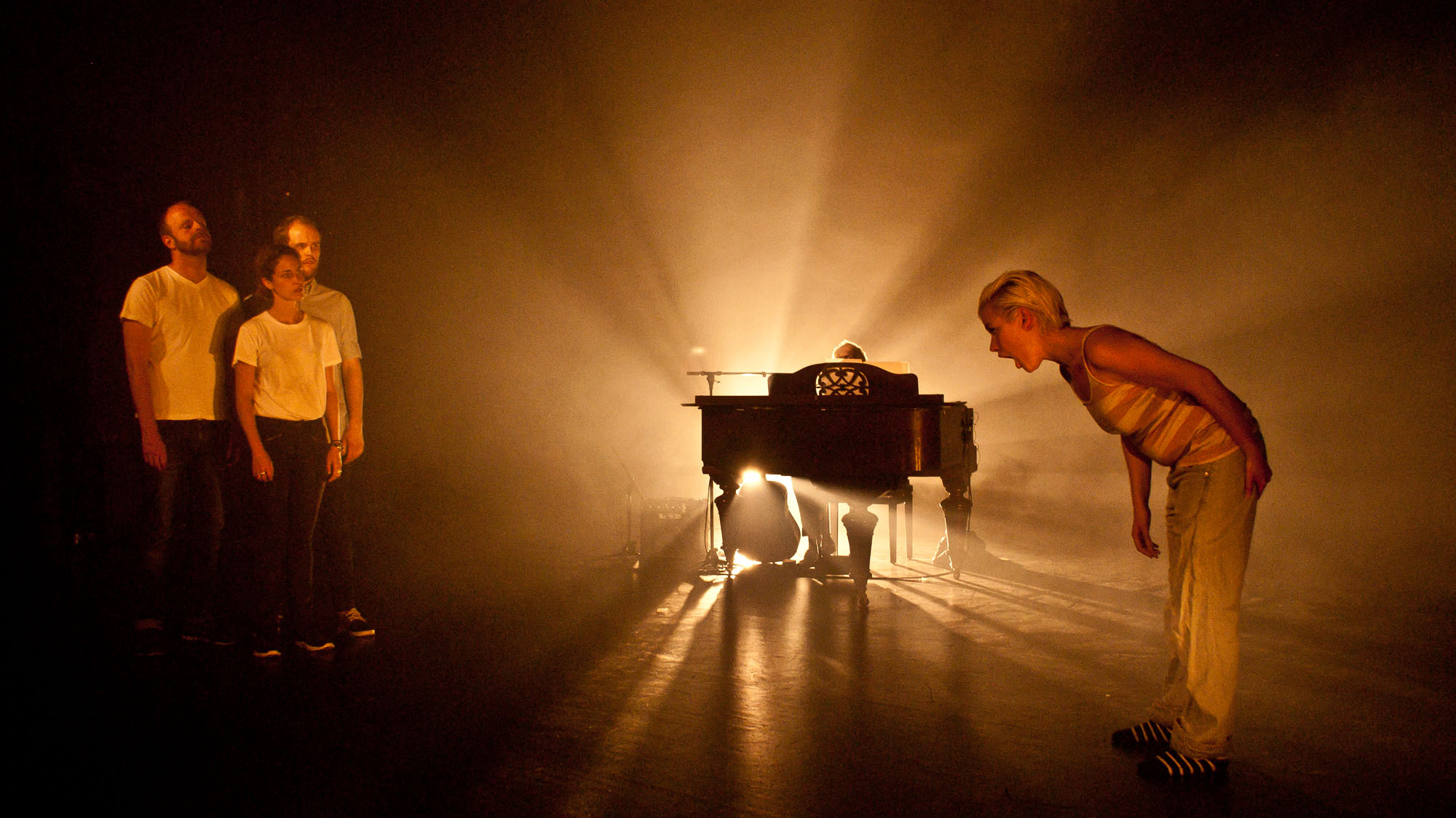 ”Selvbeherskelse” Det Kolde Bord / Københavns Musikteater 2014Dramatiker Rasmus Elvers Komponist Rasmus Rohde Skuespillere Mikkel Trier Rygaard, Lene Storgaard, Mathilde Norholt, Niels Erling 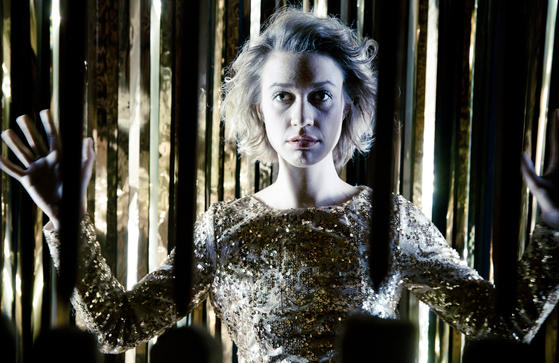 ”Heidi – en rejse til helvede med Simon Spies” Teater Grob 2014Dramatiker Gritt Ulldal JessenScenograf Nathalie MellbyeKomponist Søren SiegumfeldtSkuespillere Sara Hjort Ditlevsen, Olaf Højgaard, Anika Barkan, Helene Kvint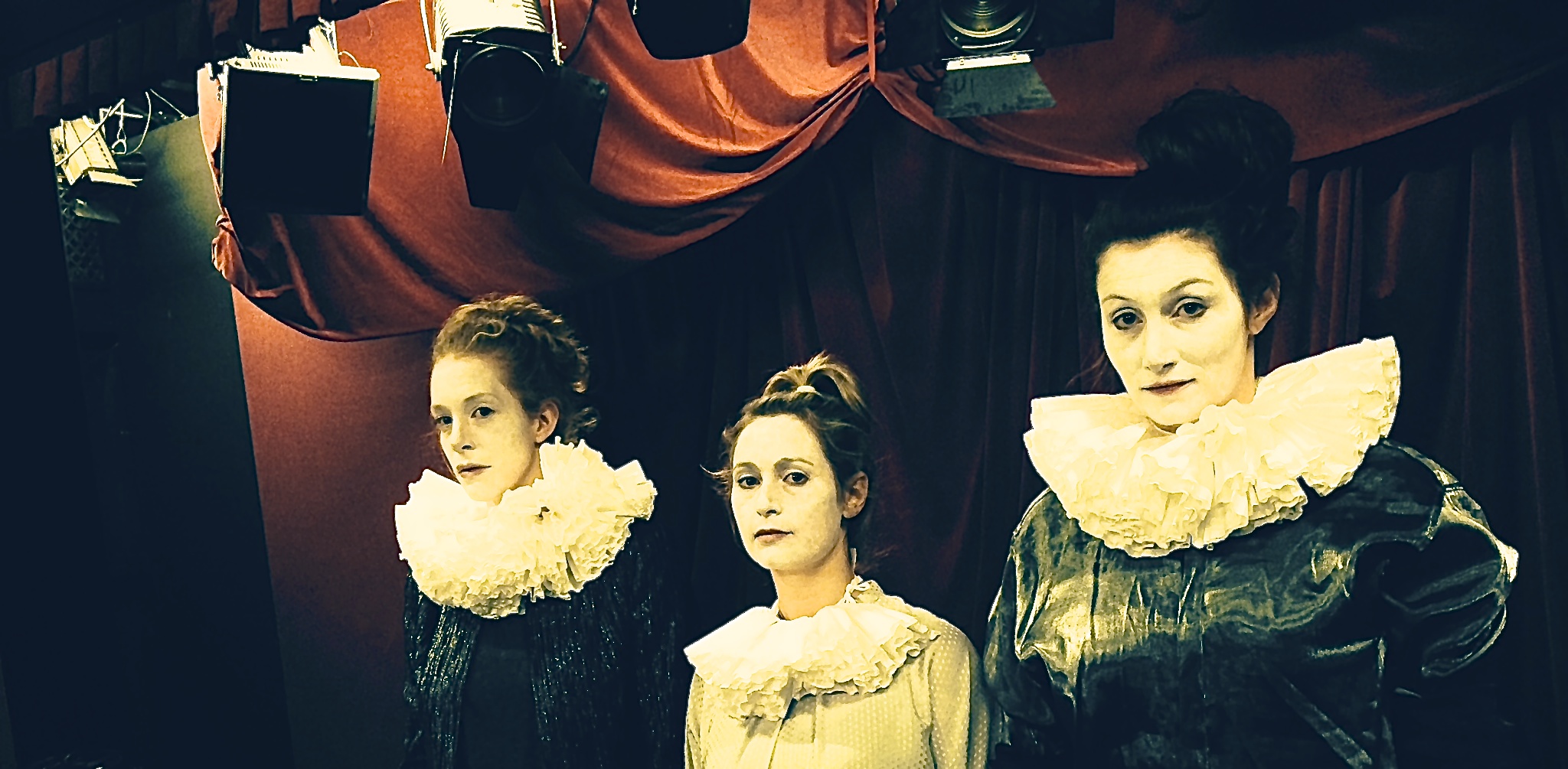 ”Selvportræt” Husets Teater 2013Forfatter Edouard LevéScenograf Mads VegasSkuespillere Tilde Maja Fredriksen, Patricia Schumann, Gry Guldager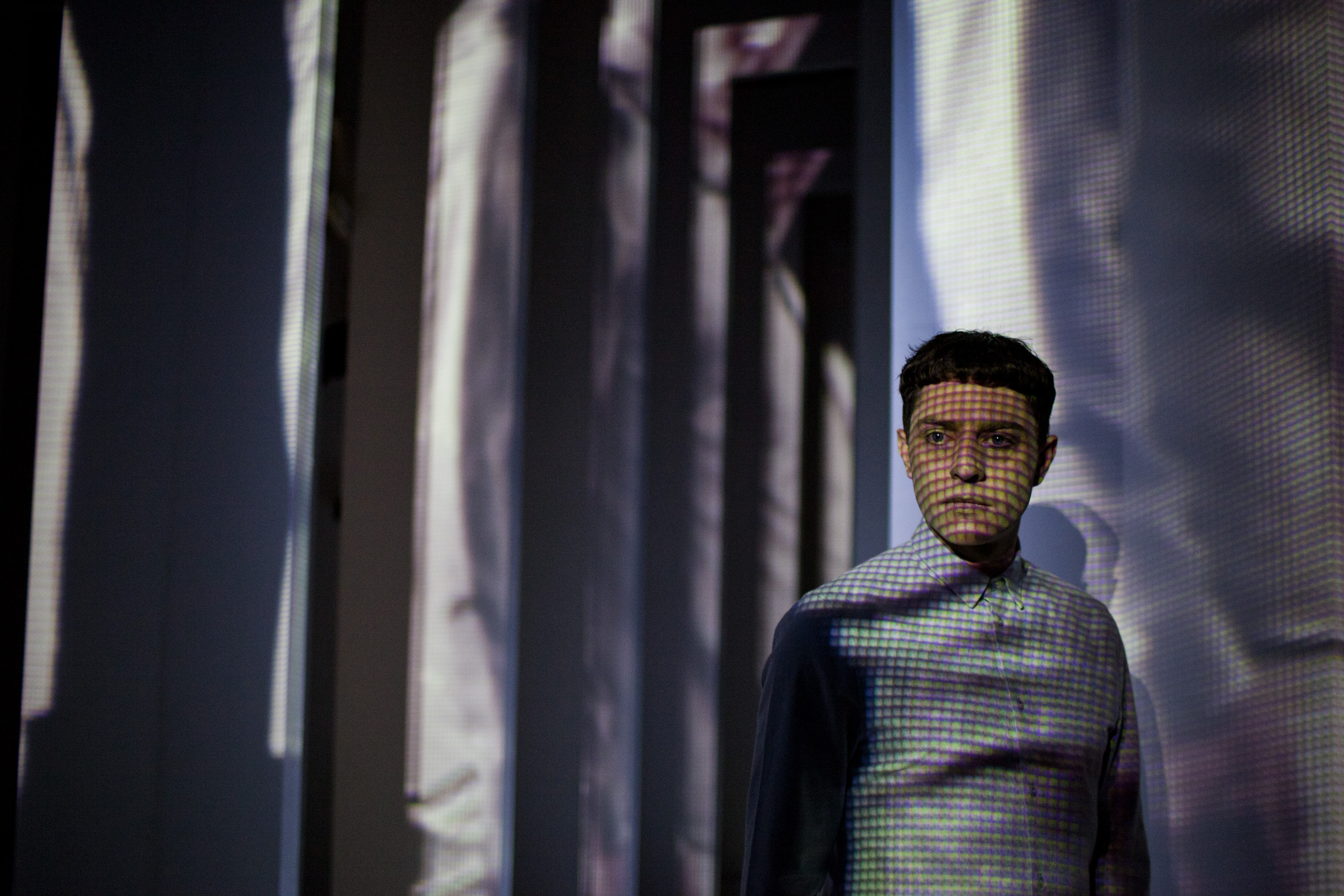 ”Aeneaderne” Københavns Musikteater 2013 Dramatiker Line MørkebyKomponist Mikkel HessScenograf Nathalie MellbyeVideo Turpin DjuurhusLyd Jonas JørgensenSkuespillere Tilde Maja Fredriksen, Benjamin Kitter,Joen Højerslev”Tankens kraft” 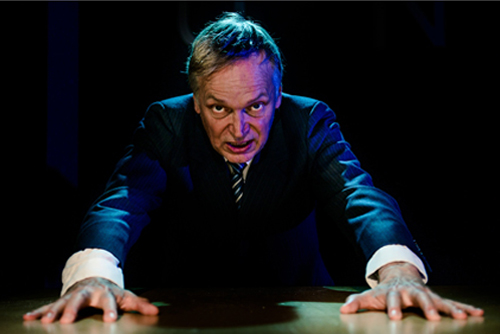 CaféTeatret 2012Dramatiker Mads MazantiScenograf Nicolai SpangaaKoreograf Kasper RavnhøjDukker Lone FriisSkuespillere Anette Støvelbæk, Andreas Berg Nilsen, Ole West Madsen, Rasmus Hammerich, Kristian Halken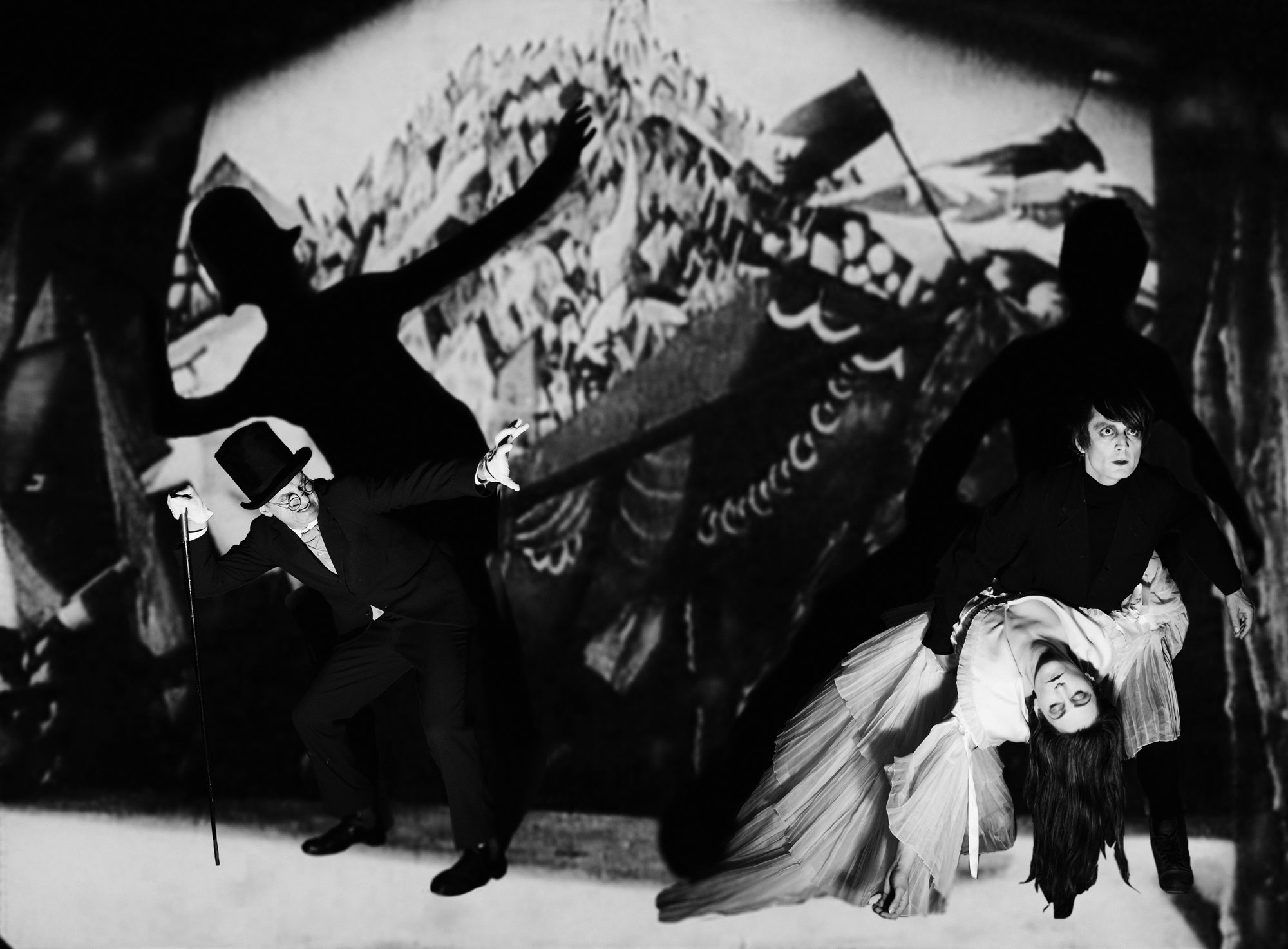 ”Dr. Caligaris Kabinet” Eventministeriet, Det Kongelige Teater, 2010Scenograf Sif Jessen HyemøllerKomponist Rasmus OlsenSkuespillere Olaf Johannessen, Anders Heinrichsen, Tilde Maja Fredriksen, Peder Holm Johansen, Alexandre Bourdat”Reptilicus” 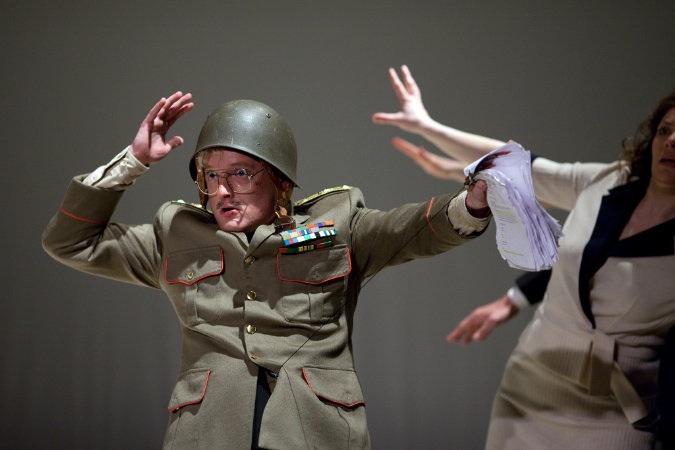 Eventministeriet, Det Kongelige Teater, 2010Manus Ib MelchiorScenograf og dukkespiller Sif Jessen HyemøllerSkuespiller Martin Greis, Jeanette Linebæk Larse, Troels Thorsen, Signe Egholm Olsen, Johannes Lilleøre”Krasnoyarsk” 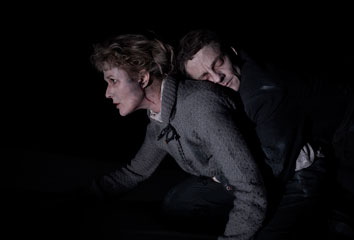 CaféTeatret, 2010Dramatiker Johan HarstadScenograf Rikke JuellundKoreograf Bo MadvigLyd Jonas JørgensenSkuespiller Tammi Øst, Olaf Johannessen, Martin Greis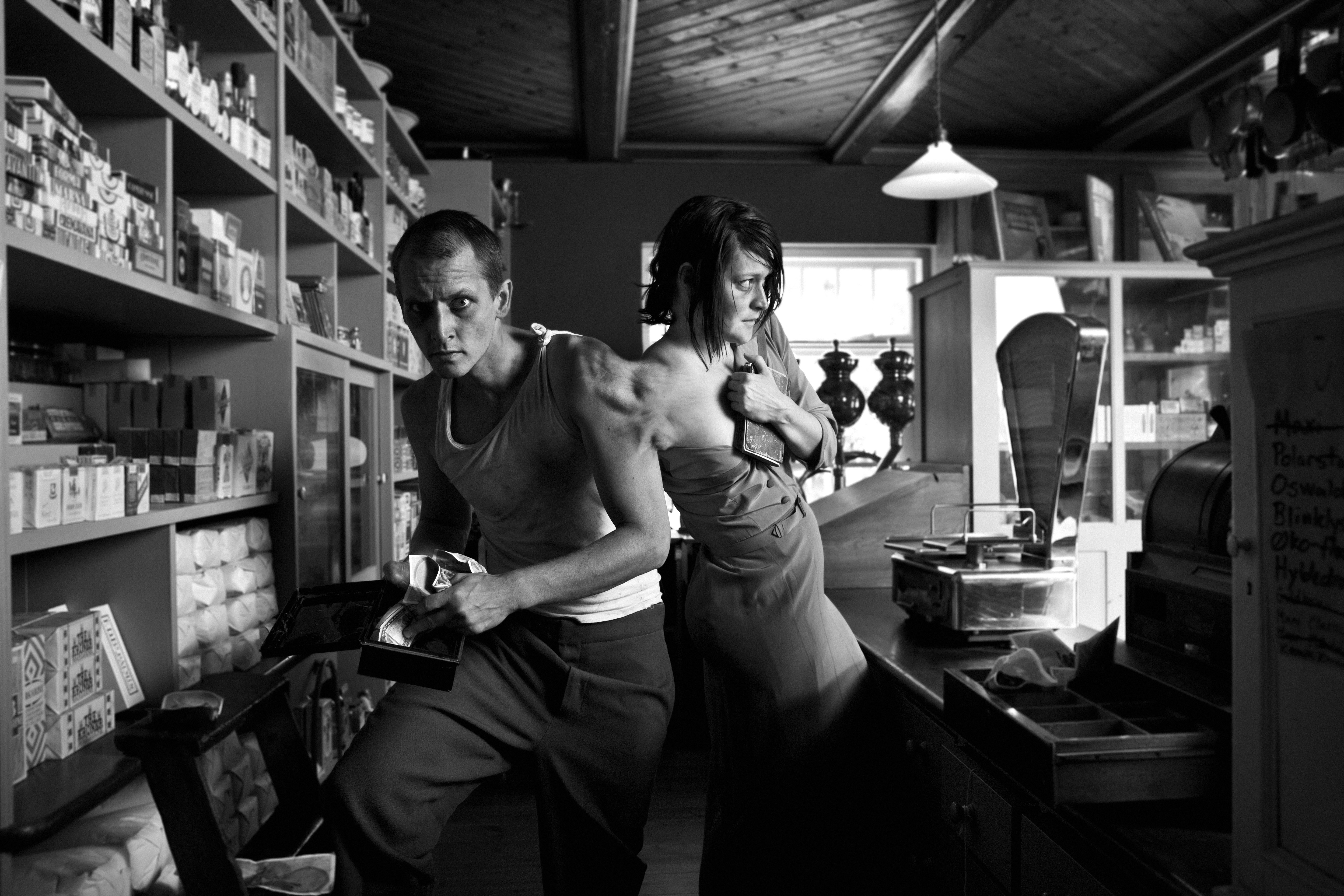 ”Uglybygly” Eventministeriet, DKT, 2009Forfatter Lars RamslieSkuespillere Carsten Bjørnlund, Joen Højerslev Kitt Maiken Mortensen, Heidi Colding Hansen, Mette K. Madsen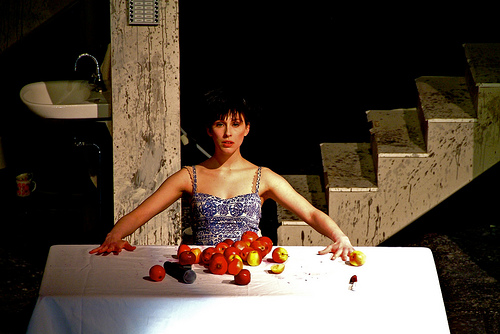 ”2x26 Badeværelser”Eventministeriet, DKT 2009 Skuespillere Rikke Lylloff, Johannes LilleøreDansere Kristian Andersen, Eliana Santos BaysMusikere Tobias Wallin, Stephan Sieben, Ketil Duckert, Gustav Rasmussen, Matthias Reumert.”Kvinden i Hvidt” 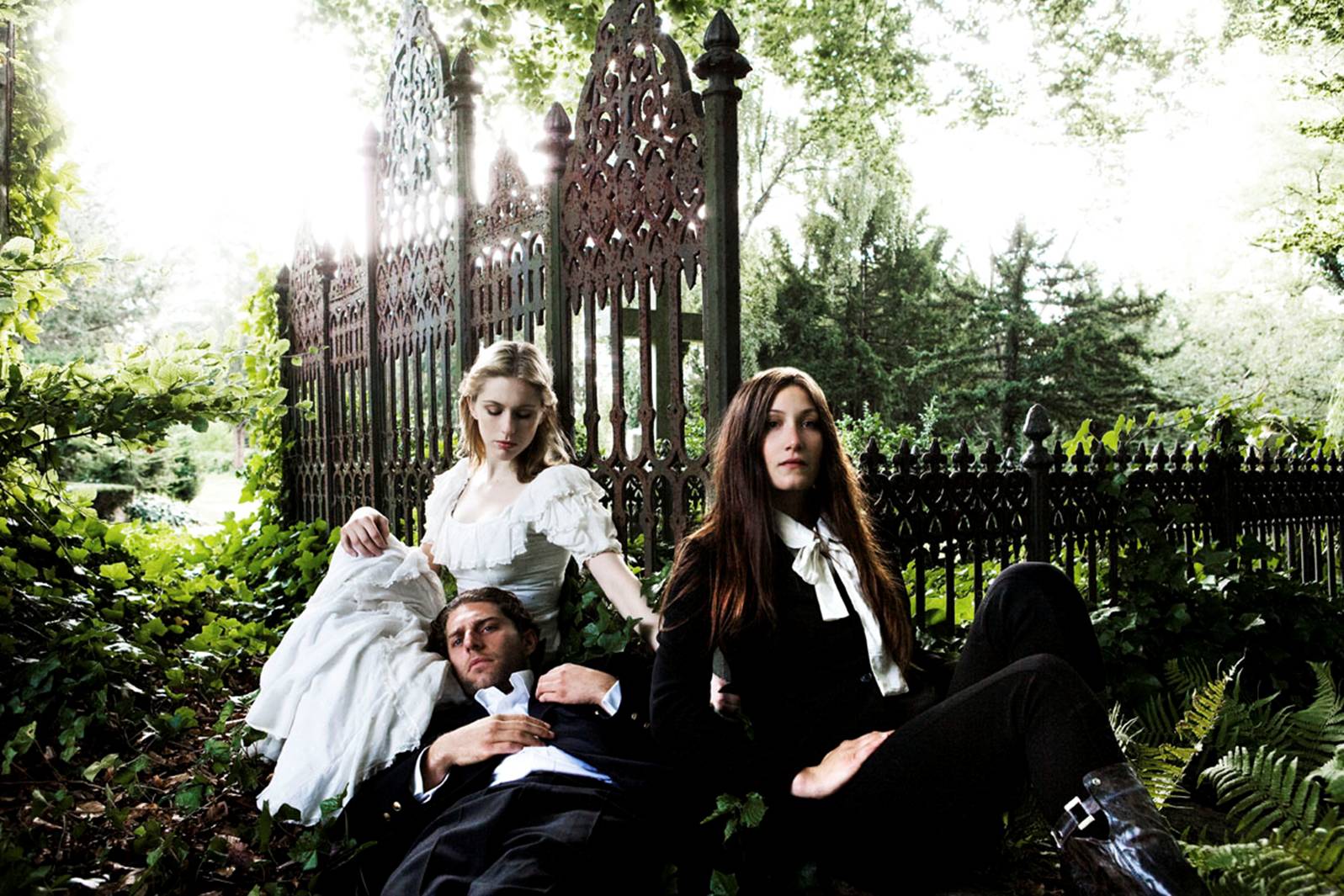 Eventministeriet, DKT, 2008Forfatter Wilkie CollinsSkuespiller Tilde Maja Fredriksen, Rikke Lylloff, Peter Plaugborg, Benjamin Kitter, Martin Greis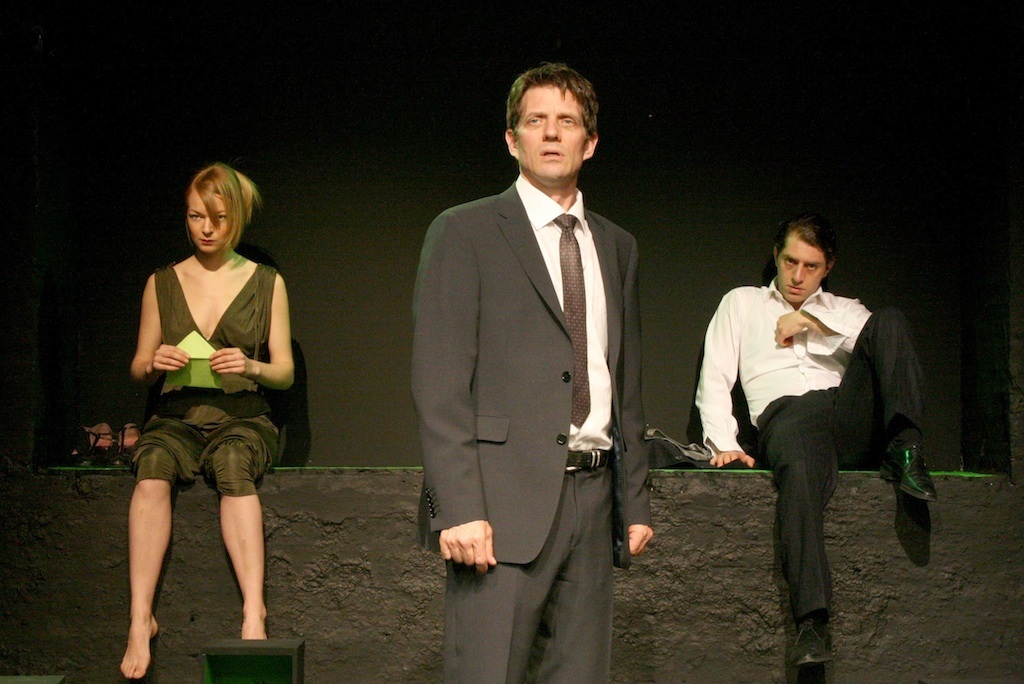 ”Pee Pee Paradise” CaféTeatret  2008Forfatter Ingvar AmbjørsenScenograf Michaela WeisskirhcnerSkuespiller Morten Hauch-Fausbøll, Benjamin Kitter og Marie Mors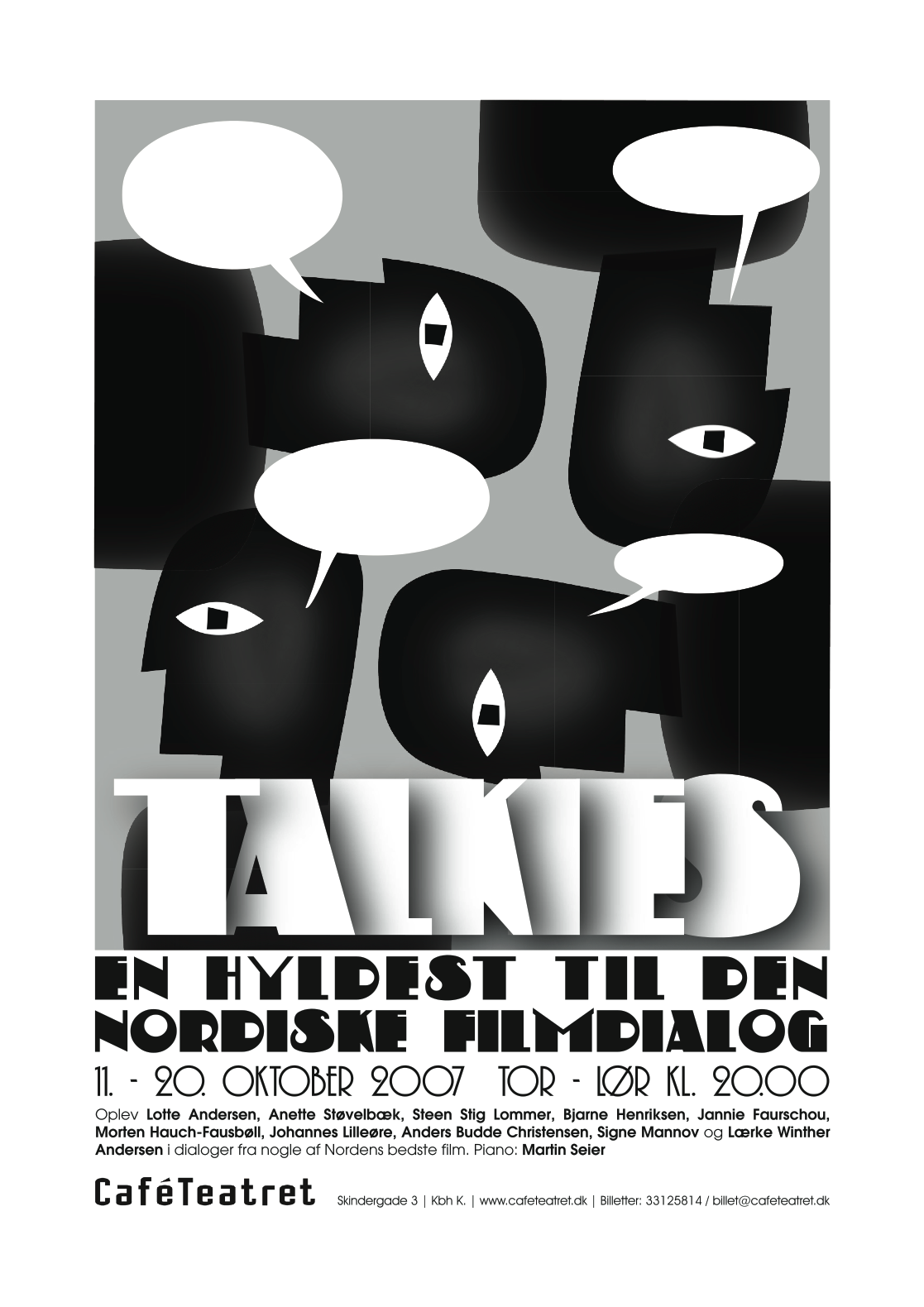 ’Talkies’CaféTeatret 2007Forfattere Nils Malmros, Erlend Loe, Ingmar Bergman, Bille August Komponist Martin SeierSkuespillere Anette Støvelbek, Bjarne Henriksen, Jannie Faurschou, Steen Stig Lommer, Lærke Winther Andersen, Lotte Andersen, Johannes Lilleøre, Signe Mannov m.fl.”Plusquamperfectum” 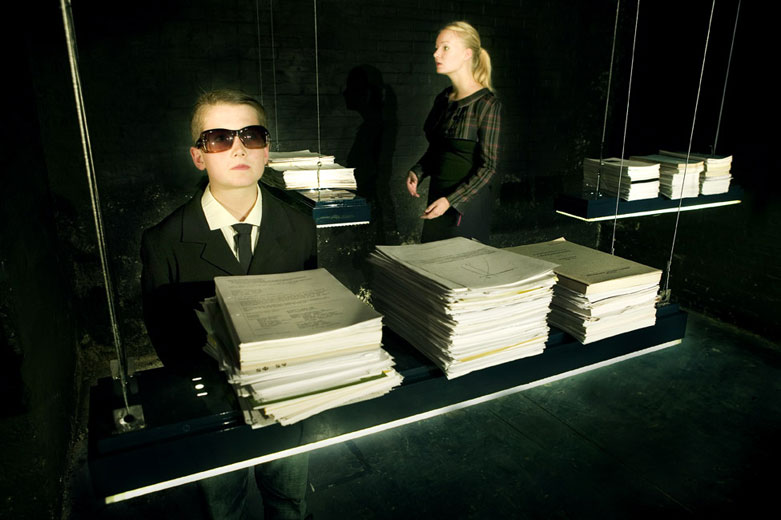 CaféTeatret. 2006Dramatiker Astrid ØyeScenograf Rasmus JørgensenSkuespillere Christiane Rohde, Marie Mors, Jesper Balsløv, Claus Handke, Oliver von Gerstenberg HallbergDRAMATURGISK ARBEJDEKurator ”Det Frie Felts festival ”, Teaterøen 2011 Oversætter af Kompas1 Teater Får 302, 2014Bearbejder og oversætter af bogen ’Autoportrait’ af Édouard Levé, Husets Teater 2013Repertoireudvalgsmedlem CaféTeatret, 2008-2011Dramaturg ”Dramatikerworkshops”, CaféTeatret 2008-2011Produktionsdramaturg ”The End”, Teatergarasjen, Bergen 2011Dramaturg for Dramatic Laboratory Network (DLN), 2009-2011Bearbejdelse og udvikling af ny tekst til stumfilmen ”Dr. Caligaris Kabinet” af Hans Janowitz, Eventministeriet, Det Kongelige Teater 2010Bearbejdelse af filmmanus ”Reptilicus” af Ib Melchior, Eventministeriet, Det Kongelige Teater 2010Ekstern dramaturg på forestillingen ’Priceless’, Dansehallen 2009Bearbejdelse af ”Krasnoyarsk” af Johan Harstad, CaféTeatret 2009Udvikling af manus til ”2x26 badeværelser”, Det Kongelige Teater, Eventministeriet 2009Dramatisering af romanen ”Kvinden i hvidt” af Wilkie Collins, Det Kongelige Teater, Eventministeriet 2008Dramatisering og oversættelse af romanen ”Innocentia Park” af Ingvar Ambjørnsen, CaféTeatret 2007Dramaturg ved dramatikerworkshoppen, ’Coaching’, CaféTeatret 2007Udvikling af manus ”Talkies” en collage af scener fra nordiske films, CaféTeatret 2007Ekstern produktionsdramaturg ”Diamond/Dust/Shoes”, CaféTeatret 2006Produktionsdramaturg ”Kampen om Danmark”, Baggårdteatret 2005Produktionsdramaturg ”Julie Alive”, CaféTeatret, 2005Ekstern repertoiredramaturg, Teater Katapult 2003-2004IVÆRKSÆTTER OG KREATIV PROJEKTLEDER	*Pop up scenen The Pocket Project, Møllegades ’Lyse Nætter’, 2014*Scenelaboratoriet ”Zonen”, Husets Teater, 2012	*Scenelaboratoriet ”Zonen”, CaféTeatret, 2011 * ”Musikdeluxe”, ”Litterære Snapshots”, KafCaféen, CaféTeatret 2009-2011FORMIDLING	* PR ansvarlig for forestillinger administreret af Dansens Hus 2008-2009	* PR ansvarlig for Load N Loop, CaféTeatret 2010	* Informationsmedarbejder, CaféTeatret 2005-2007	* Diverse skolemateriale på CaféTeatret, 2005-2009UDDANNELSEUddannet dramaturg Aarhus Universitet 2003Grundfag litteraturvidenskab Universitetet i Bergen 2000 Grundfag kunsthistorie Universitetet i Bergen 1999Mellemfag Teatervidenskab Universitetet i Bergen 1998Examen Philosophicum/Facultatum, Universitetet i Oslo 1996BESTYRELSESARBEJDEUafhængige Scenekunstnere (US), 2008-2010LEGATArbejdslegat, Statens Kunstfond Legatudvalg for Scenekunst 2014Arbejdslegat, Statens Kunstfond 2010